June 5th, 2022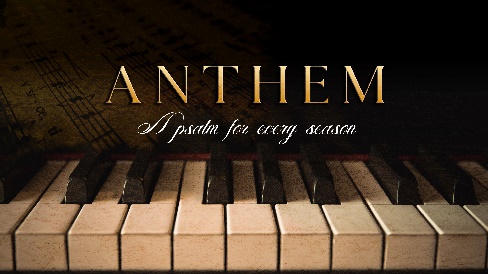        Week 1: A Statement on Human ExistencePsalms 1:1-6 The                    on Psalms  The               of the book:                      (Tehillim) means, “Psalms of praise.” Psalms were meant to be           with joy.Psalms were a collection of               and 
                     that can be described as, “an abstract of both testaments.” The                    of the book:The Holy __________Shepherd/King _______Various others (Asaph,                   ) The                           of the book:To                 in the exercise of faithTo                          the excellence of God To bring a                          on what human existence looks likeThe                              of the Righteous The righteous will be                         .“Blessed is the one who does not walk in step with the wicked or stand in the way that sinners take or sit in the company of mockers.” Psalms 1:1 (NIV)The righteous find                in God’s Word.“…but whose delight is in the law of the Lord, and who meditates on His Law day and night.” Psalms 1:2 (NIV)The righteous will bear                . “That person is like a tree planted by streams of water, which yields its fruit in season…whatever they do prospers.” Psalms 1:3 (NIV) The                  of the Ungodly The ungodly will not be                        .“Not so with the wicked!” Psalms 1:4a (NIV)The ungodly find delight in the                   .“They are like chaff that the wind blows away.”       Psalms 1:4b (NIV)The ungodly will not                  .“Therefore, the wicked will not stand in the judgment, nor sinners in the assembly of the righteous.”                 Psalms 1:5 (NIV) The Choice of Every HumanWho/What are my influences?What do I delight in?Where does my nourishment come from?What path am I on?Bottom Line: God has designed a world where the right decisions are the best decisions.  To begin a relationship with Jesus…Text: IChooseJesus to 570-273-0088Next Sunday: Anthem: A Psalm for Every SeasonWeek 2: A Psalm for the battle season.  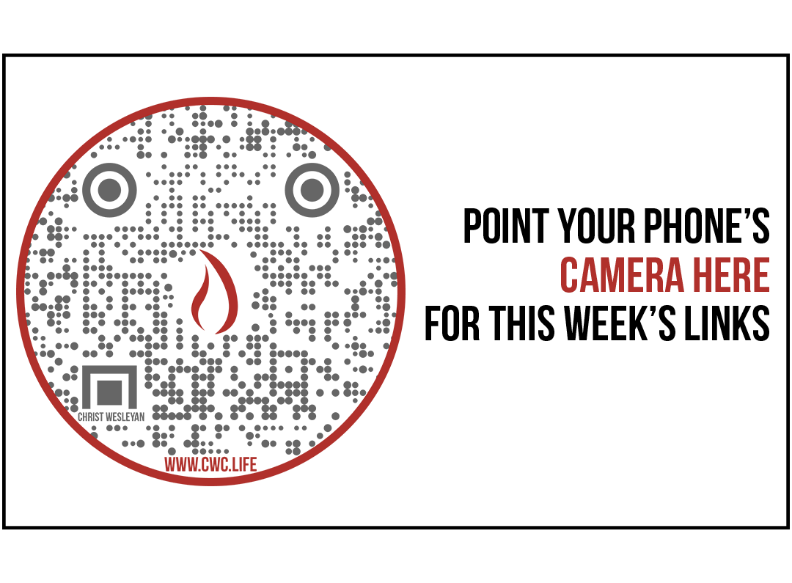 Giving and Attendance UpdateGiving last Sunday: 93%Giving year to date: 94.7%Last Sunday weekend attendance: 1,755  Salvations to date: 14 | Baptisms to date: 7  Upcoming Happenings:Get all the info & register: cwc.life/eventsJune 16-18June 16-18Agatha Christie’s Murder on the Orient Express PerformancesJune 21-24July 9July 10July 25-29June 21-24July 9July 10July 25-29Kidz CampValley FestOutdoor Service/Baptisms CWC Youth Camp